ESCUELA NUESTRA SEÑORA DEL VALLE 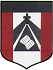 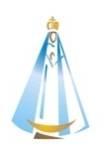 Queridos chicos , estimadas familias: ¡Que tengan una hermosa semana ! Para nuestro próximo encuentro por videoconferencia es necesario haber realizado la actividad “K”.Al entregar las tareas recordar escribir en el asunto : Nombre,grado, división y fecha del trabajo. Muchas gracias. Los saluda con afecto    Miss Marian           August 31st / September 1st and 2nd         5th  grade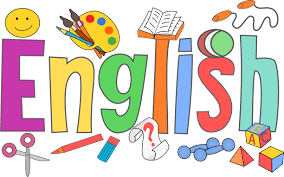  Free time activities: Play !  Click Free time activities: Play ! ClickGood at / love / like : Play ! ClickRevision Play   Click Revision    Click Watch https://www.loom.com/share/2088252b174b40be96de42d33c422822Revision 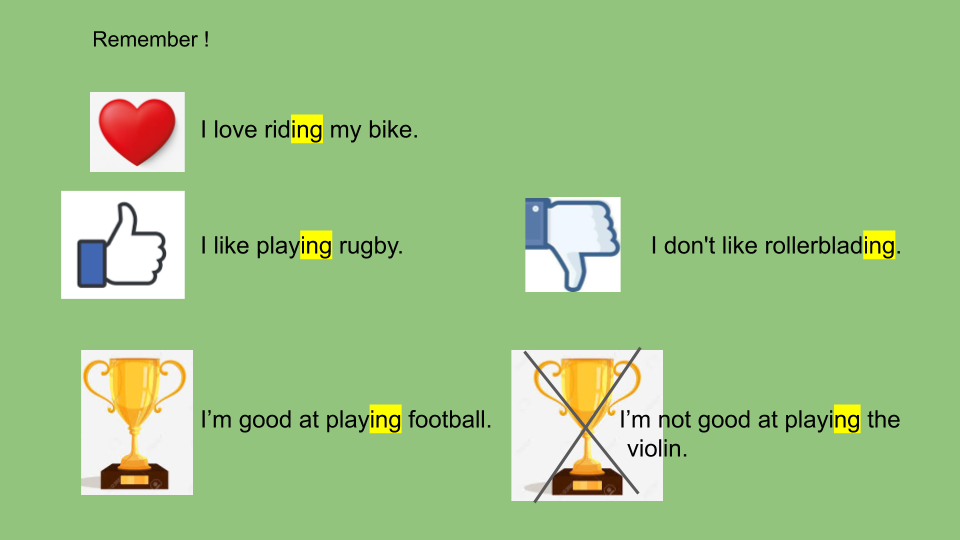 Watch https://docs.google.com/presentation/d/17in686eWtrJ6_t3HZsqS013fRzJJXB_kA5YeTw8sUvc/edit?usp=sharing           Pupil’s book pages 28 and 29 / Activity book page 26 and 27 Check your answers https://docs.google.com/presentation/d/1_two6_Jc0TYF99P6HivVsP5pZ4uotN9nA8J2KjpRAsc/edit?usp=sharingRead: All about me 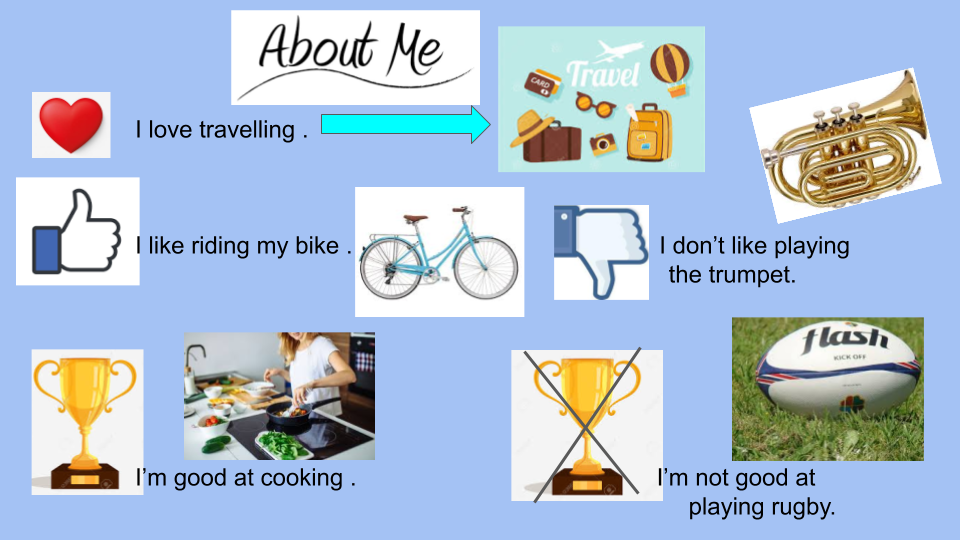 About me ! Make a collage  ( En una hoja A4 o en tu cuaderno vas a hacer un collage sobre lo que amas hacer,lo que te gusta, lo que no te gusta y lo que sos bueno y no con recortes de revistas. Si no tenés revistas podés dibujar o hacerlo en la compu en un documento o en una presentación. Lo podés decorar como quieras.Lo vamos a compartir en nuestra próxima videoconferencia ) 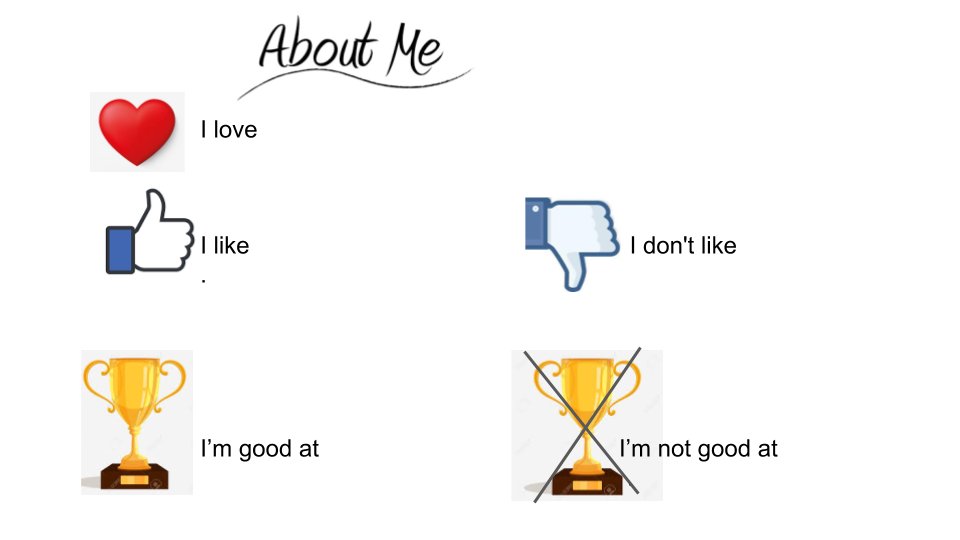 Answer:   Yes, I do   No, I don’t Do you like playing rugby ? __________________Do you like playing the violin? ________________Do you like trampolining ? ___________________Do you like making Tik Tok videos? _______________Do you like acting ? _________________Do you like playing Fornite? __________________Bye, bye !!    Miss Marian 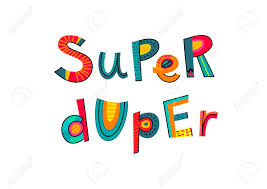 